Załącznik nr 2DEKLARACJA UCZESTNICTWA W PROJEKCIE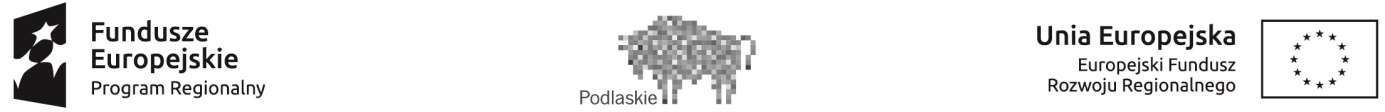 Deklaruję chęć udziału w projekcie „Przedmioty przyrodnicze – kluczem do zawodów przyszłości”. Wyższa jakość kształcenia przedmiotów chemiczno-biologicznych w I LO w Białymstoku dzięki nauczaniu poprzez eksperyment i współpracy z jednostka naukowo-badawczą”Oświadczam że:Zapoznałem/-am się z Regulaminem uczestnictwa w projekcie i zobowiązuję się do jego przestrzegania.Zapoznałam/em się z warunkami udziału w Projekcie i oświadczam, że moje dziecko je spełnia.W przypadku zakończenia przez moje dziecko udziału w Projekcie przed zakończeniem zadeklarowanej ścieżki wsparcia, zobowiązuję się do zwrotu kosztów  poniesionych przez UMB i ILO na wszystkie formy wsparcia na warunkach określonych w Regulaminie.Poinformowano mnie, iż uczestniczę w projekcie współfinansowanym przez Unię Europejską w ramach Europejskiego Funduszu Społecznego.Jestem świadomy/świadoma odpowiedzialności za składanie oświadczeń niezgodnych z prawdą.………………………………………………….data i czytelny podpis Rodzica / Opiekuna prawnegoData pierwszego wsparcia (wypełnia upoważniony członek Zespołu Projektowego):  ………………………………………………DANE UCZESTNIKA (UCZEŃ)DANE UCZESTNIKA (UCZEŃ)DANE UCZESTNIKA (UCZEŃ)DANE UCZESTNIKA (UCZEŃ)DANE UCZESTNIKA (UCZEŃ)DANE UCZESTNIKA (UCZEŃ)imię nazwiskopeselpłeć kobieta kobieta kobieta mężczyzna mężczyznawiek w chwili przystąpienia do projektukraj obszaru zamieszkaniakraj obszaru zamieszkaniakraj obszaru zamieszkaniawykształcenie gimnazjalne gimnazjalne gimnazjalne gimnazjalne gimnazjalneDANE KONTAKTOWEDANE KONTAKTOWEDANE KONTAKTOWEDANE KONTAKTOWEDANE KONTAKTOWEDANE KONTAKTOWEwojewództwopowiatpowiatgminamiejscowośćmiejscowośćulicakod pocztowykod pocztowynr budynkunr lokalunr lokalutelefon kontaktowyadres e-mailadres e-mailSZCZEGÓŁY WSPARCIASZCZEGÓŁY WSPARCIASZCZEGÓŁY WSPARCIASZCZEGÓŁY WSPARCIASZCZEGÓŁY WSPARCIASZCZEGÓŁY WSPARCIAStatus osoby na rynku pracy w chwili przystąpienia do projektu  osoba bierna zawodowo (UCZEŃ)  osoba bierna zawodowo (UCZEŃ)  osoba bierna zawodowo (UCZEŃ)  osoba bierna zawodowo (UCZEŃ)  osoba bierna zawodowo (UCZEŃ)STATUS UCZESTNIKA PROJEKTU (UCZNIA) W  CHWILI PRZYSTĄPIENIA DO PROJEKTUSTATUS UCZESTNIKA PROJEKTU (UCZNIA) W  CHWILI PRZYSTĄPIENIA DO PROJEKTUSTATUS UCZESTNIKA PROJEKTU (UCZNIA) W  CHWILI PRZYSTĄPIENIA DO PROJEKTUSTATUS UCZESTNIKA PROJEKTU (UCZNIA) W  CHWILI PRZYSTĄPIENIA DO PROJEKTUSTATUS UCZESTNIKA PROJEKTU (UCZNIA) W  CHWILI PRZYSTĄPIENIA DO PROJEKTUSTATUS UCZESTNIKA PROJEKTU (UCZNIA) W  CHWILI PRZYSTĄPIENIA DO PROJEKTUOsoba należąca do mniejszości narodowej lub etnicznej, migrant, osoba obcego pochodzenia  Tak                                      Nie                             Odmowa podania informacji                                   Osoba należąca do mniejszości narodowej lub etnicznej, migrant, osoba obcego pochodzenia  Tak                                      Nie                             Odmowa podania informacji                                   Osoba należąca do mniejszości narodowej lub etnicznej, migrant, osoba obcego pochodzenia  Tak                                      Nie                             Odmowa podania informacji                                   Osoba należąca do mniejszości narodowej lub etnicznej, migrant, osoba obcego pochodzenia  Tak                                      Nie                             Odmowa podania informacji                                   Osoba należąca do mniejszości narodowej lub etnicznej, migrant, osoba obcego pochodzenia  Tak                                      Nie                             Odmowa podania informacji                                   Osoba należąca do mniejszości narodowej lub etnicznej, migrant, osoba obcego pochodzenia  Tak                                      Nie                             Odmowa podania informacji                                   Osoba należąca do mniejszości narodowej lub etnicznej, migrant, osoba obcego pochodzenia  Tak                                      Nie                             Odmowa podania informacji                                   Osoba bezdomna lub dotknięta wykluczeniem z dostępu do mieszkań  Tak                                      Nie                          Osoba bezdomna lub dotknięta wykluczeniem z dostępu do mieszkań  Tak                                      Nie                          Osoba bezdomna lub dotknięta wykluczeniem z dostępu do mieszkań  Tak                                      Nie                          Osoba bezdomna lub dotknięta wykluczeniem z dostępu do mieszkań  Tak                                      Nie                          Osoba bezdomna lub dotknięta wykluczeniem z dostępu do mieszkań  Tak                                      Nie                          Osoba bezdomna lub dotknięta wykluczeniem z dostępu do mieszkań  Tak                                      Nie                          Osoba bezdomna lub dotknięta wykluczeniem z dostępu do mieszkań  Tak                                      Nie                          Osoba z niepełnosprawnościami  Tak                                      Nie                             Odmowa podania informacji                                   Osoba z niepełnosprawnościami  Tak                                      Nie                             Odmowa podania informacji                                   Osoba z niepełnosprawnościami  Tak                                      Nie                             Odmowa podania informacji                                   Osoba z niepełnosprawnościami  Tak                                      Nie                             Odmowa podania informacji                                   Osoba z niepełnosprawnościami  Tak                                      Nie                             Odmowa podania informacji                                   Osoba z niepełnosprawnościami  Tak                                      Nie                             Odmowa podania informacji                                   Osoba z niepełnosprawnościami  Tak                                      Nie                             Odmowa podania informacji                                   Osoba przebywająca w gospodarstwie domowym bez osób pracujących (jeśli Uczestnik jest osobą pracującą – zaznaczyć odpowiedź NIE)  Tak                                      Nie                          Jeśli tak, to czy w gospodarstwie domowym z dziećmi pozostającymi na utrzymaniu  Tak                                      Nie                          Osoba przebywająca w gospodarstwie domowym bez osób pracujących (jeśli Uczestnik jest osobą pracującą – zaznaczyć odpowiedź NIE)  Tak                                      Nie                          Jeśli tak, to czy w gospodarstwie domowym z dziećmi pozostającymi na utrzymaniu  Tak                                      Nie                          Osoba przebywająca w gospodarstwie domowym bez osób pracujących (jeśli Uczestnik jest osobą pracującą – zaznaczyć odpowiedź NIE)  Tak                                      Nie                          Jeśli tak, to czy w gospodarstwie domowym z dziećmi pozostającymi na utrzymaniu  Tak                                      Nie                          Osoba przebywająca w gospodarstwie domowym bez osób pracujących (jeśli Uczestnik jest osobą pracującą – zaznaczyć odpowiedź NIE)  Tak                                      Nie                          Jeśli tak, to czy w gospodarstwie domowym z dziećmi pozostającymi na utrzymaniu  Tak                                      Nie                          Osoba przebywająca w gospodarstwie domowym bez osób pracujących (jeśli Uczestnik jest osobą pracującą – zaznaczyć odpowiedź NIE)  Tak                                      Nie                          Jeśli tak, to czy w gospodarstwie domowym z dziećmi pozostającymi na utrzymaniu  Tak                                      Nie                          Osoba przebywająca w gospodarstwie domowym bez osób pracujących (jeśli Uczestnik jest osobą pracującą – zaznaczyć odpowiedź NIE)  Tak                                      Nie                          Jeśli tak, to czy w gospodarstwie domowym z dziećmi pozostającymi na utrzymaniu  Tak                                      Nie                          Osoba przebywająca w gospodarstwie domowym bez osób pracujących (jeśli Uczestnik jest osobą pracującą – zaznaczyć odpowiedź NIE)  Tak                                      Nie                          Jeśli tak, to czy w gospodarstwie domowym z dziećmi pozostającymi na utrzymaniu  Tak                                      Nie                          Osoba żyjąca w gospodarstwie składającym się z jednej osoby dorosłej i dzieci pozostających na utrzymaniu  Tak                                      Nie                          Osoba żyjąca w gospodarstwie składającym się z jednej osoby dorosłej i dzieci pozostających na utrzymaniu  Tak                                      Nie                          Osoba żyjąca w gospodarstwie składającym się z jednej osoby dorosłej i dzieci pozostających na utrzymaniu  Tak                                      Nie                          Osoba żyjąca w gospodarstwie składającym się z jednej osoby dorosłej i dzieci pozostających na utrzymaniu  Tak                                      Nie                          Osoba żyjąca w gospodarstwie składającym się z jednej osoby dorosłej i dzieci pozostających na utrzymaniu  Tak                                      Nie                          Osoba żyjąca w gospodarstwie składającym się z jednej osoby dorosłej i dzieci pozostających na utrzymaniu  Tak                                      Nie                          Osoba żyjąca w gospodarstwie składającym się z jednej osoby dorosłej i dzieci pozostających na utrzymaniu  Tak                                      Nie                          Osoba w innej niekorzystnej sytuacji społecznej (innej niż wymienione powyżej)  Tak                        Nie                    Odmowa podania informacji                    Osoba w innej niekorzystnej sytuacji społecznej (innej niż wymienione powyżej)  Tak                        Nie                    Odmowa podania informacji                    Osoba w innej niekorzystnej sytuacji społecznej (innej niż wymienione powyżej)  Tak                        Nie                    Odmowa podania informacji                    Osoba w innej niekorzystnej sytuacji społecznej (innej niż wymienione powyżej)  Tak                        Nie                    Odmowa podania informacji                    Osoba w innej niekorzystnej sytuacji społecznej (innej niż wymienione powyżej)  Tak                        Nie                    Odmowa podania informacji                    Osoba w innej niekorzystnej sytuacji społecznej (innej niż wymienione powyżej)  Tak                        Nie                    Odmowa podania informacji                    Osoba w innej niekorzystnej sytuacji społecznej (innej niż wymienione powyżej)  Tak                        Nie                    Odmowa podania informacji                    